THỜI KHÓA BIỂUTuần 3 Tháng 11Lớp MGN B2Từ 15/11 đến 19/11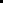 ThứMôn họcNội dung giảng dạy2TẠO HÌNHTrang trí bưu thiếp 20/11
( Theo đề tài)3TOÁNNhận biết số thứ tự trong phạm vi 34PTVĐVĐCB: Đi thay đổi hướng (dích dắc) theo vật chuẩn
TCVĐ: Bắt cua (MT3)4VĂN HỌCThơ: Cô giáo của em
( Đa số trẻ chưa biết)5KHÁM PHÁTrò chuyện về ngày 20/116ÂM NHẠCDH: Cô giáo
( Đa số trẻ chưa biết)
NH: Ngày đầu tiên đi học
TC: Ai nhanh nhất